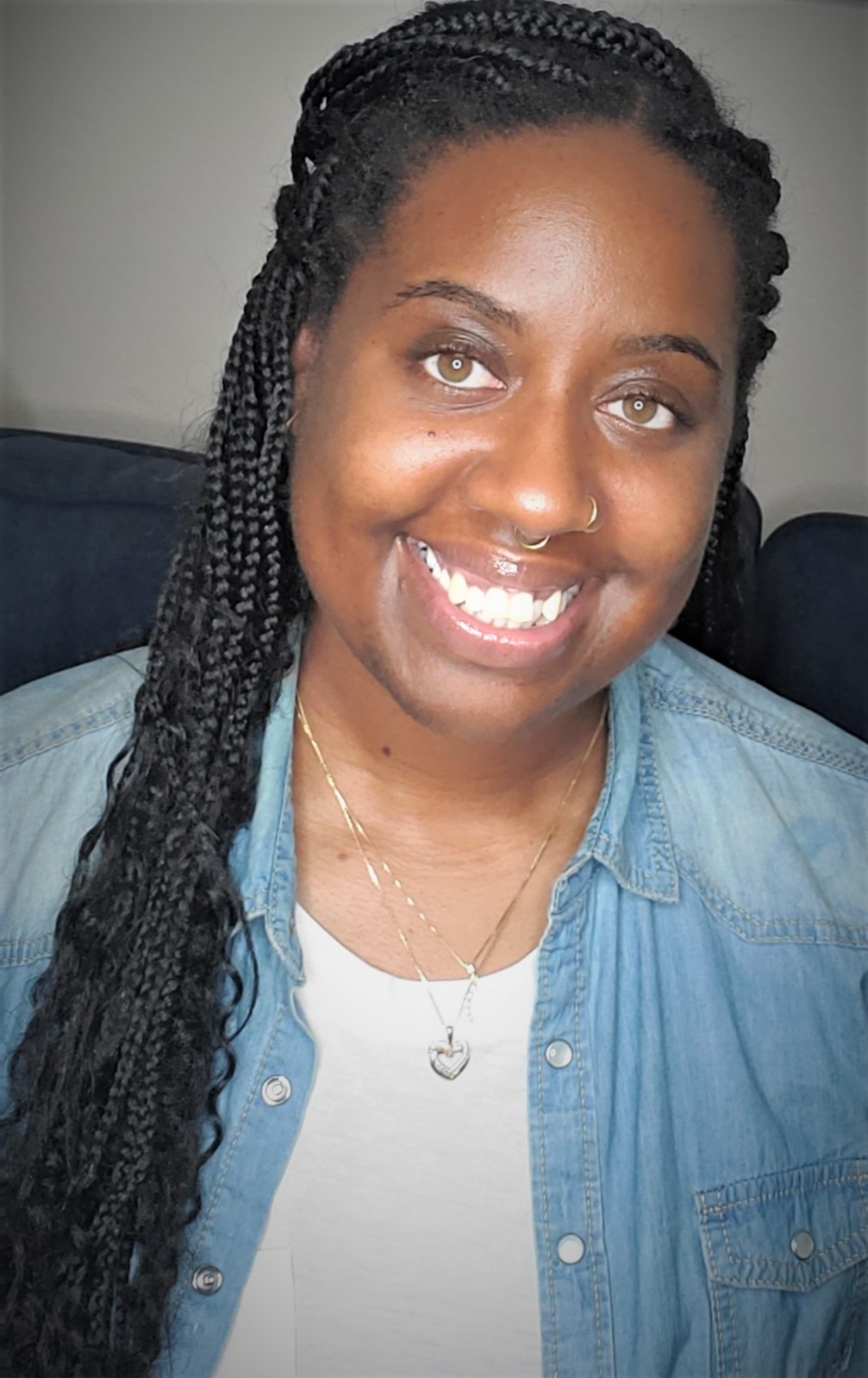 Patricia CrumbleI am a dedicated handworker and a quick study. I am a team player that works well with others. I enjoy learning all aspects of a job to be as knowledgeable and useful as possible.As a theater graduate, I am a very passionate about story telling. I have experience in directing, script writing, and producing and I am always searching to gain more knowledge to hone my craft.Through my basketball experience, I have learned leadership skills, communication skills and how to cope in high pressure situation.  Along with those skills I have also learned how to be flexible and adaptable to any circumstance. With my passion and experience I know I would be an asset to any company. 414-736-8978Jodycrumble14@gmail.comFitness/Working OutWriting ReadingMeditatingEditingVideographyUW-MilwaukeeJanuary 2006 – May 2010Scholarship to play basketballBachelor’s Degree of the Arts Major: TheaterVincent High SchoolSeptember 2000 – June 2004Web ManagerGeneral Bottle Supply, Los Angeles, CA| Sept. 2020 – PresentPhotograph company products, edit on Adobe Photoshop and post on web siteMarketing and creating posters and catologsCalculate pricing in MagentoKeep track of shipment coming inKeep track of all products dimensions and matching it with the priceProactively identify potential issues and implement appropriate solutionsProduction Assistant/Second Assistant CameraThe Crossroad, Los Angeles, CA | June 2022Stayed positive, alert, and ready to respond to requestIn charge of slatingMaking sure wardrobe is ironed and clean Assist in setup and tear down of setTransport filming equipment in a safe mannerWriter/Production AssistantMotion22ThreeProduction, Milwaukee, WI | June 2018 – March 2020Helped with writing the script using final draftAssist in setup and tear down of set  SlatingCompleted runs for the director Assist in post-production with editing using DaVinci ResolveTeacher’s Assistant   First Stage Theater, Milwaukee, WI | June 2014 – April 2017Carry out tasks assigned by the teacher.Assume responsibility for small learning groups of children.Assist in the maintenance of instructional materials.Assist in directing students during rehearsals.Participate in regularly scheduled meetings with other teacher’s assistants.Manager/Cook7 Oaks, Milwaukee, WI | October 2002- March 2014Provide direction, coaching and leadership for all employees (including food preparation and production, safety and sanitation and company policies and procedures.)Trains the staff to perform various assignments and handle the equipment.Responsible for training personnel in cleanliness and sanitation practices.Ensures that daily opening, mid and closing operation duties are being completed daily.Ability to communicate and perform duties while under pressureProficient/expert in Adobe Photoshop, Final Draft, DaVinci Resolve, Microsoft Office, Shipper HQ and CalcuratesDiscretion and integrityComputer Skills, attention to details, and accuracyGeneral knowledge of the television/entertainment industryAble to multi-task and work well with othersCan work independently to achieve goals and have a positive attitudeTakes responsibility and ownership of tasksProactive and thorough in my approachSuperb organizational and time management skillsSupervisory and project management. 